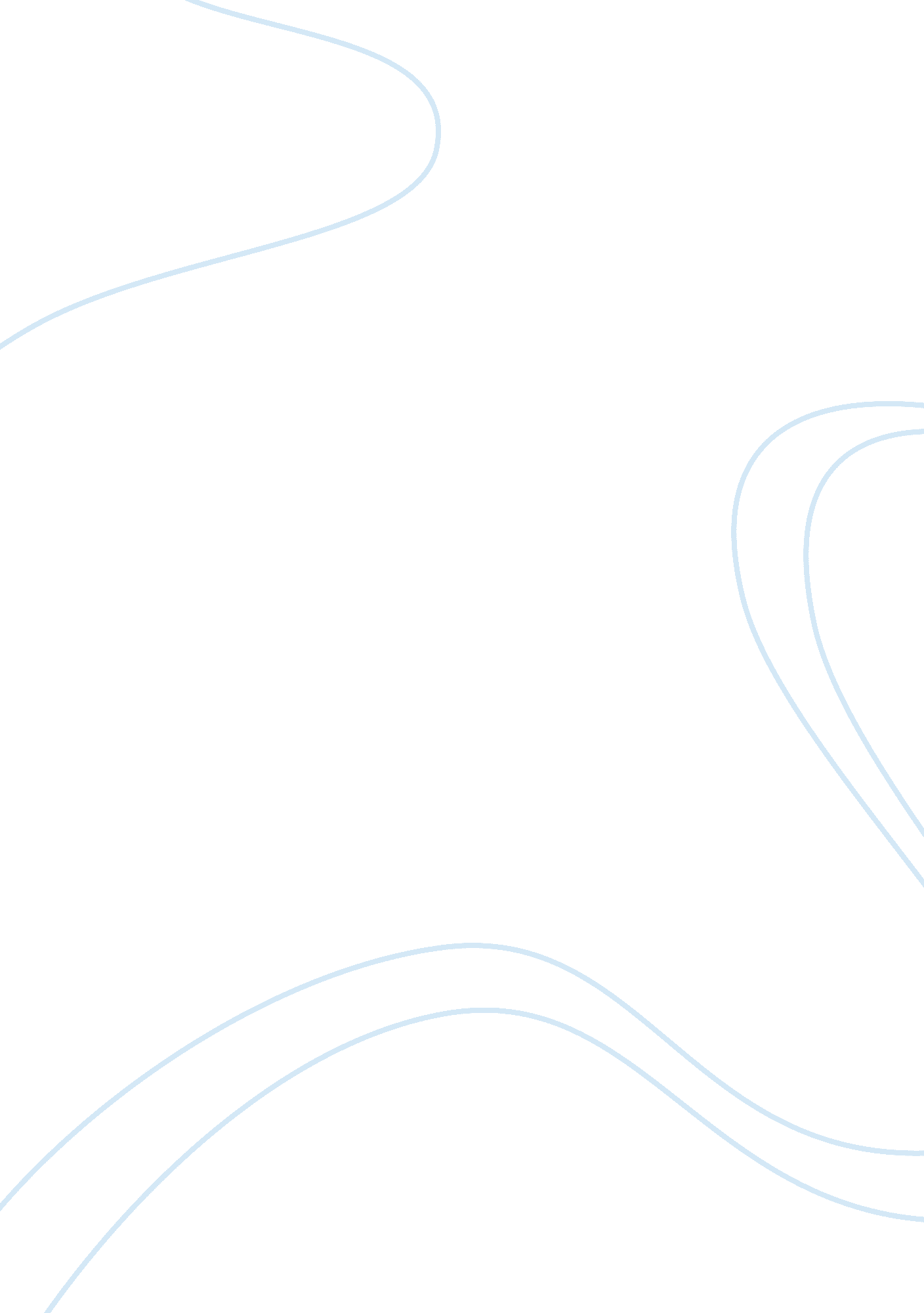 Advantages due to hiring maidFamily, Children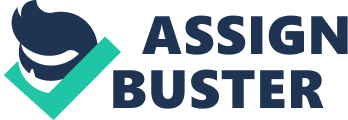 The maid is a system that involve non-local who is not from ourfamilymembers who work at our home. According to Zuhaila (2012) the article in NSTP dated March 11. “ Some families say their household will just not be able to function well without a maid”. So with the existence of a maid, it not only brought many benefits for the community but it can ease the burden of parental in order to taking care the home, children and others, especially for careers parents. Although many people have negative perception of hiring maid, I believethat hiring maid is important due to several advantages. The first advantage is it will cut the cost of sending children to nursery. As we know that the cost of sending children to nursery is expensive nowadays. Not only the nursery, hired a babysitter just for a few hours will cost much higher than hiring a maid. According to Kwa on her speech “ Now days, a fee for a monthly babysitter is around RM750 and above, and the cost will increase depend on how many children in the house” (Kwa, The Star, 2012). On the other hand, parents can reduce the times that wasted of sending and fetching children from the nursery. Because of that, hiring a maid can take care of children when parents go to work. Parents also do not worry about the payment every month because our government is standardizing the fee that parents need to pay the maid. The second advantage is it will reduce the burden of doing the house chores. As we know, as a parent their needs to taking care about theircareerand their duty of doing house chores. Because of that, many locals are waiting to hire maids again as to meet their needs (Raja Zulkeply Dahlan, 2012). In addition, the maid is also a savior for parents who are experiencingstressover the situation in the workplace and home. For a career parents, sometimes the stress at the workplace will be carried away to the house and if at home, the condition not very smooth it will give more pressure on the parents. Therefore, the extra time will help parents to relax which also increases their productivity at workplace. The third advantage is it will encourage parents to spend more time with their family members. As we know, maid can help doing house chores and allow parents to spend quality time with their families’ member. Because of that, parents will have a valuable period of time to spend their times with families’ member. According to Orlandoyts (2005) “ maid rid you and your daily chores allowing you to spend quality time with your family”. For example, parents can have a picnic on a weekend or bring their children to shopping. In addition, parents can give love and paying more attention to their children. Parents who have time in a long weekend can pay more attention and giving a full of love to their children spend more time with them. Therefore, parents can secure the safety of their children every day. All in all, hiring maid can give parents much advantage to manage the children and parents also their career in workplace. Therefore, the government should play an important role in the entry of domestic workers to meet market demand of maid to the families who needed. 